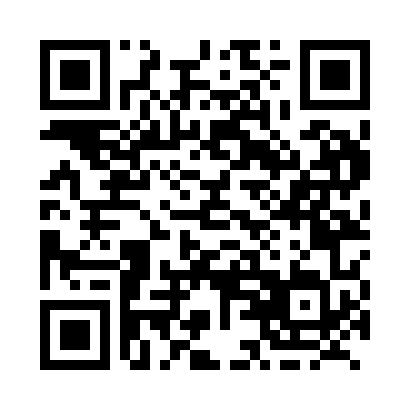 Prayer times for Warmley, Saskatchewan, CanadaMon 1 Jul 2024 - Wed 31 Jul 2024High Latitude Method: Angle Based RulePrayer Calculation Method: Islamic Society of North AmericaAsar Calculation Method: HanafiPrayer times provided by https://www.salahtimes.comDateDayFajrSunriseDhuhrAsrMaghribIsha1Mon2:514:4712:556:279:0210:582Tue2:514:4812:556:279:0210:583Wed2:524:4912:556:279:0110:584Thu2:524:4912:556:279:0110:585Fri2:534:5012:556:269:0010:586Sat2:534:5112:566:269:0010:587Sun2:544:5212:566:268:5910:578Mon2:544:5312:566:268:5910:579Tue2:554:5412:566:258:5810:5710Wed2:554:5512:566:258:5710:5711Thu2:564:5612:566:258:5710:5612Fri2:574:5712:576:248:5610:5613Sat2:574:5812:576:248:5510:5614Sun2:584:5912:576:248:5410:5515Mon2:585:0012:576:238:5310:5516Tue2:595:0112:576:238:5210:5417Wed3:005:0212:576:228:5110:5418Thu3:005:0412:576:228:5010:5319Fri3:015:0512:576:218:4910:5320Sat3:015:0612:576:208:4810:5221Sun3:025:0712:576:208:4710:5222Mon3:035:0812:576:198:4510:5123Tue3:035:1012:576:188:4410:5124Wed3:055:1112:576:188:4310:4925Thu3:075:1212:576:178:4210:4626Fri3:105:1412:576:168:4010:4427Sat3:125:1512:576:158:3910:4128Sun3:145:1612:576:148:3710:3929Mon3:175:1812:576:148:3610:3630Tue3:195:1912:576:138:3510:3431Wed3:225:2012:576:128:3310:31